Pour formuler une hypothèse, il faut en général utiliser deux phrases, dans deux ordres possibles:•Option 1:Exemple: Si tu viens demain, nous irons au cinémaNOTEZ la présence obligatoire de la virgule [ , ] entre les deux phrases si on commence par l'hypothèse •Option 2:Exemple: Nous irons au cinéma si tu viens demainNOTEZ: PAS DE virgule entre les deux phrases si on commence par le résultat 	Exemple: —Il fera peut-être beau demain             —Oui, ce serait bien, nous pourrions aller à la piscine [s'il faisait beau demain]TEMPS ET MODES POSSIBLES:⬇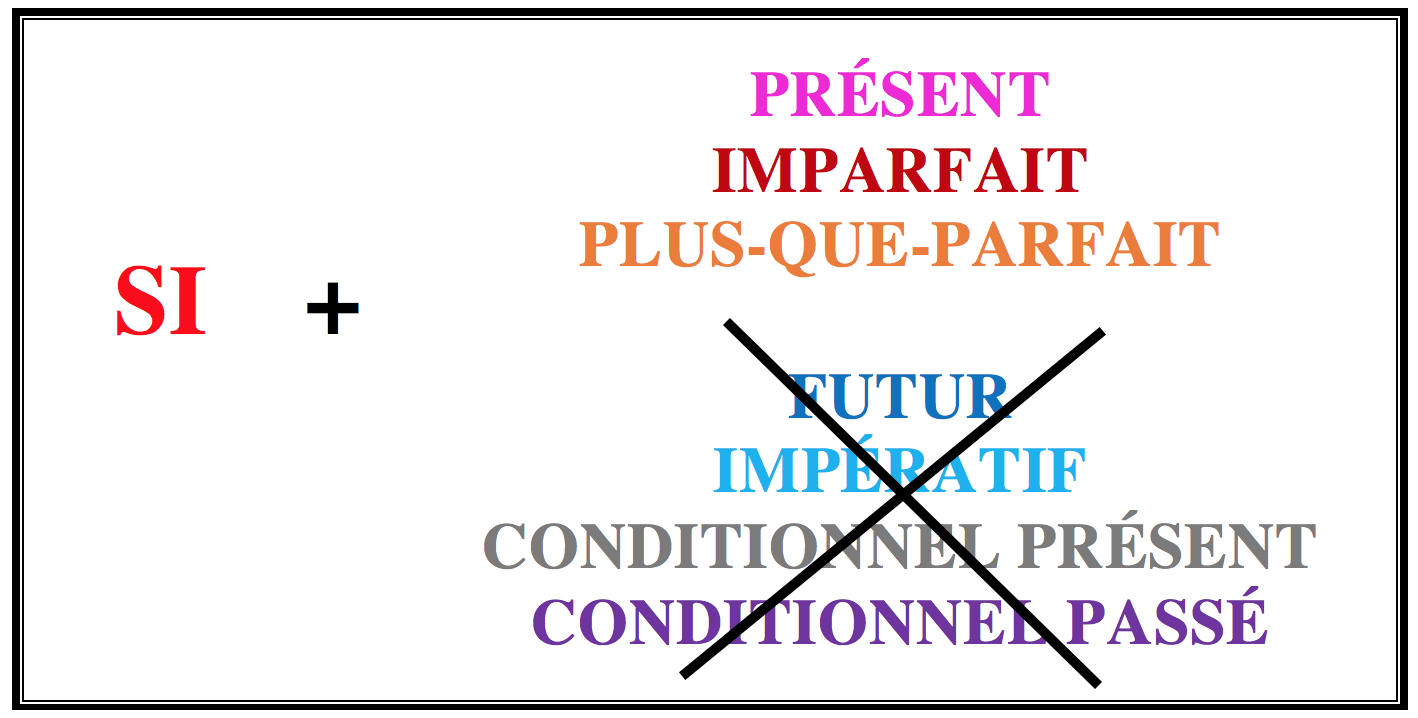 1 Attention: SI + IL = S'IL - SI + ILS = S'ILS Comme nous allons le voir ci-dessous, les hypothèses varient par degré de certitude: de certitude totale à fort probable, à possible, à impossible (le conditionnel passé étant le “temps du regret”) 1. L'HYPOTHÈSE où si = quand, chaque fois queCette hypothèse évoque une généralité ou une habitude, donc une certitude totale2. L'HYPOTHÈSE SUR LE FUTURCette hypothèse dénote un niveau de certitude fort probable, une intention	 Le futur peut être remplacé par l'impératif, pour devenir une suggestion ou un ordre:Si tu m’aimes, AIDE-MOI!AIDE-MOI si tu m’aimes! Si tu as faim, MANGE!Mange si tu as faim!3. L'HYPOTHÈSE SUR LE PRÉSENTCette hypothèse évoque un état ou une action qui n'est pas la réalité dans le présent, dénote une possibilité, ou une éventualité plus ou moins probable.4. L'HYPOTHÈSE SUR LE PASSÉCette hypothèse évoque un état ou une action qui ne s'est pas passé/e [=irréel du passé] donc impossible à réaliser et dénote soit le regret soit une confirmation de la décision passéeIl faut faire la différence entre le SI de l'hypothèse [IF] et SI qui demande une réponse en "oui" ou "non" [WHETHER, IF]. Une phrase en SI = whether n'indique PAS une hypothèse et les règles ci-dessus ne sont plus valables 			Exemples: Je ne sais pas si elle viendra au cinéma avec nous					(I don't know whether/if she'll come to the movies with us)			                 Est-ce que tu sais s'il a plu hier soir? 					(Do you know whether/if it rained last night?)5. AUTRES FAÇONS D'EXPRIMER L'HYPOTHÈSE	-si jamais [if ... ever, should ... ever] + PRÉSENT, IMPARFAIT ou PLUS-QUE-PARFAIT			Exemples: Si jamais vous venez à Paris, venez me voir				     Si jamais vous veniez à Paris, j'espère que vous viendriez me voir				     Si jamais vous étiez venu à Paris, j'espère que vous seriez venu me voir	-sauf si [unless] + PRÉSENT ou 			Exemples: Je partirai seul, sauf si vous arrivez avant mon départ				     Je partirais seul, sauf si vous arriviez avant mon départ	-à moins que [unless] + SUBJONCTIF			Exemples: Je partirai seul, à moins que vous arriviez avant mon départ				     Je partirais seul, à moins que vous arriviez avant mon départ	-comme si [as if] + IMPARFAIT ou PLUS-QUE-PARFAIT			Exemples: Il fait comme s'il ne nous voyait pas (contexte présent)				     Il a fait comme s'il ne nous avait pas vus/ voyait pas (contexte passé) 		"Comme si" employé sans contexte exprime une hypothèse dont on doute:			Exemples: Comme s'il ne nous voyait pas! [= il nous voit]				      Comme s'il ne nous avait pas vus! [= il nous a vus]	-même si [even if] + PRÉSENT, IMPARFAIT ou PLUS-QUE-PARFAIT			Exemples: Même si elle ne vient pas, nous fêterons son anniversaire.				     Même si elle ne venait pas, nous fêterions son anniversaire.				     Même si elle n'était pas venue, nous aurions fêté son anniversaire.	-quand bien même [even though] + CONDITIONNEL 			Exemples: Quand bien même elle ne viendrait pas, nous fêter(i)ons son anniversaire.				     Quand bien même elle ne serait pas venue, nous aurions fêté son 													anniversaire.	-à supposer que, en supposant que, en admettant que [supposing that] + SUBJONCTIF			Exemples: À supposer qu'il ne vienne pas, nous dîner(i)ons sans lui.				     En admettant qu'il ne soit pas venu, nous aurions dîné sans lui.	-au cas où + CONDITIONNEL			Exemples: Au cas où vous viendriez à Paris, venez me voir				     Au cas où vous seriez venu à Paris, j'avais préparé la chambre d'amis	-à condition que, pourvu que, pour peu que [provided that] + SUBJONCTIF			Exemples: Venez me voir à condition que vous veniez à Paris				     Je t'emmènerai au Louvre pour peu que tu sois reçu à ton examen	-selon que/suivant que... ou [que] [depending on/whether] + INDICATIF			Exemples: Selon que vous arriverez à l'heure ou [que vous arriverez] en 							retard, nous pourrons peut-être aller au cinéma				     Selon que vous êtes riche ou [que vous êtes] pauvre, vos 							conditions de vie sont très différentes. Autres sections à revoir à French Grammar Games for Grammar Geeks dans "Verb Challenge": -Indicatif présent-Imparfait-Plus-que-parfait -Impératif-Futur -Conditionnel-Subjonctifl'hypothèse en SI1sujet + verbe [ + compléments],le résultatsujet + verbe [+ compléments]le résultatsujet + verbe [+ compléments]l'hypothèse en SIsujet + verbe [ + compléments]ATTENTION:L'hypothèse en si peut être sous-entendue [implied]hypothèse en SIPRÉSENTIMPARFAITPLUS-QUE-PARFAITrésultatPRÉSENTIMPARFAITFUTURIMPÉRATIFCONDITIONNEL PRÉSENTCONDITIONNEL PASSÉ  ATTENTION:on n'utilise JAMAIS le futur simple, ni l'impératif, ni le conditionnel APRÈS SI:hypothèsesi + PRÉSENTSi [Quand] on aime quelqu’un,…Si [Chaque fois que, Quand] j'ai faim,...résultatPRÉSENT...on l’aide...je mangerésultatPRÉSENTOn aide quelqu'un...Je mange...       hypothèsesi + PRÉSENT...si [quand] on l' aime...si [chaque fois que, quand] j'ai faimhypothèsesi + IMPARFAITS' [Quand] il pleuvait,…résultatIMPARFAIT...nous ne sortions pasrésultatIMPARFAITNous ne sortions pas...       hypothèsesi + IMPARFAIT...s' [quand] il pleuvaithypothèsesi + PRÉSENTSi tu m’aimes,...Si j'ai faim,... résultatFUTUR ...tu m’aideras...je mangerairésultatFUTURTu m’aideras...Je mangerai...hypothèsesi + PRÉSENT...si tu m'aimes...si j'ai faimÀ NOTERhypothèsesi + IMPARFAITSi tu m’aimais,...(mais ce n’est pas sûr)Si j'avais faim,...(mais je n'ai pas faim)résultatCONDITIONNEL PRÉSENT ...tu m’aiderais...je mangeraisrésultatCONDITIONNEL PRÉSENT Tu m’aiderais...Je mangerais...hypothèsesi + IMPARFAIT...si tu m’aimais(mais ce n’est pas sûr)...si j'avais faim(mais je n'ai pas faim)hypothèsesi + PLUS-QUE-PARFAITSi tu m’avais aimé,...(mais tu ne m'aimais pas)Si j'avais eu faim,...(mais je n'avais pas faim)résultatCONDITIONNEL PASSÉ ...tu m’aurais aidé(maintenant, c’est trop tard: regret)...j'aurais mangé(ce n'était pas nécessaire: confirmation)résultatCONDITIONNEL PASSÉ Tu m’aurais aidé...(maintenant, c’est trop tard: regret)J'aurais mangé...(ce n'était pas nécessaire: confirmation)hypothèsesi + PLUS-QUE-PARFAIT...si tu m’avais aimé(mais tu ne m'aimais pas)...si j'avais eu faim(mais je n'avais pas faim)ATTENTION: Le temps du conditionnel peut varier selon le contexte:hypothèsesi + IMPARFAITSi tu m’aimais,...(ce n'est pas sûr aujourd'hui)résultatCONDITIONNEL PASSÉ...tu m’aurais aidé (hier)résultatCONDITIONNEL PASSÉ Tu m’aurais aidé... (hier)hypothèsesi + IMPARFAIT...si tu m'aimais(ce n'est pas sûr aujourd'hui)hypothèsesi + PLUS-QUE-PARFAITSi j’avais travaillé davantage ce semestre,...(passé)résultatCONDITIONNEL PRÉSENT ...je réussirais mon examen final(maintenant)résultatCONDITIONNEL PRÉSENT Je réussirais mon examen final... (maintenant)hypothèsesi + PLUS-QUE-PARFAIT...si j’avais travaillé davantage ce semestre(passé)ATTENTION: